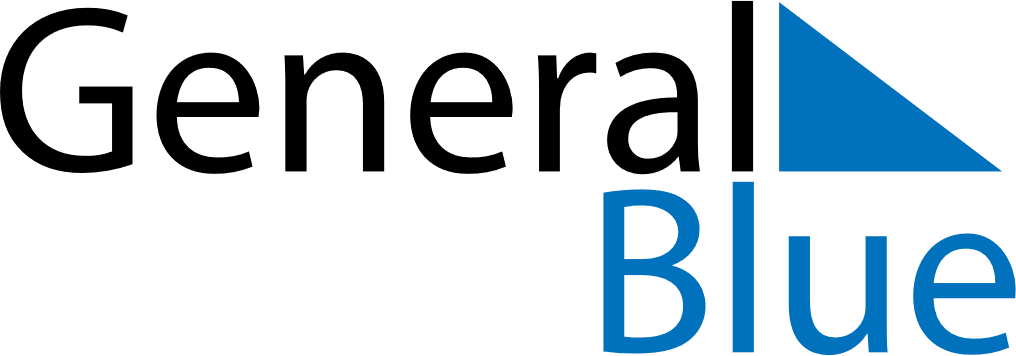 Q2 2022 CalendarGuadeloupeQ2 2022 CalendarGuadeloupeQ2 2022 CalendarGuadeloupeQ2 2022 CalendarGuadeloupeQ2 2022 CalendarGuadeloupeQ2 2022 CalendarGuadeloupeQ2 2022 CalendarGuadeloupeApril 2022April 2022April 2022April 2022April 2022April 2022April 2022April 2022April 2022SUNMONMONTUEWEDTHUFRISAT1234456789101111121314151617181819202122232425252627282930May 2022May 2022May 2022May 2022May 2022May 2022May 2022May 2022May 2022SUNMONMONTUEWEDTHUFRISAT1223456789910111213141516161718192021222323242526272829303031June 2022June 2022June 2022June 2022June 2022June 2022June 2022June 2022June 2022SUNMONMONTUEWEDTHUFRISAT1234566789101112131314151617181920202122232425262727282930Apr 15: Good FridayApr 18: Easter MondayMay 1: Labour DayMay 8: Fête de la Victoire 1945May 26: Ascension DayMay 27: Abolition of SlaveryMay 29: Mother’s DayJun 5: PentecostJun 6: Whit Monday